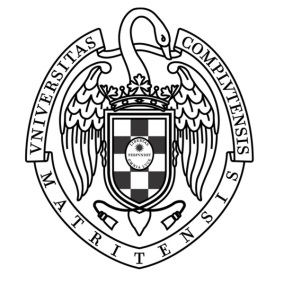 UNIVERSIDAD COMPLUTENSE DE MADRIDMáster Universitario en Comercio ElectrónicoINFORMACIÓN PREVIA A LA ASIGNACIÓN DE TUTOR PARA EL TRABAJO FIN DE MÁSTERApellidos:Nombre:Correo electrónico:Correo electrónico alternativo:Deseo realizar el Trabajo Fin de Máster (TFM) en modalidad grupal.En caso de TFM grupal, indique los miembros del grupo (máximo 4 personas por grupo):____________________________________________________________________________________________________________________________________________________________________________________________________________________________________________________________________________________________________________________Describa brevemente la temática propuesta para su TFM: ____________________________________________________________________________________________________________________________________________________________________________________________________________________________________________________________________________________________________________________________________________________________________________________________________________________________________________________________________________________________________________________________________________________________________________________________________________________________________________________________________________________________________________________________________________________________________________________________Me gustaría que se me asignara tutor/a especialista en (marcar sólo una opción):Organización de empresas: Marketing: Económico-financiera (Contabilidad): Informática: Derecho: 